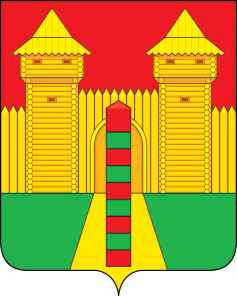 АДМИНИСТРАЦИЯ  МУНИЦИПАЛЬНОГО  ОБРАЗОВАНИЯ «ШУМЯЧСКИЙ  РАЙОН» СМОЛЕНСКОЙ  ОБЛАСТИРАСПОРЯЖЕНИЕот 06.10.2021г. № 340-р           п. Шумячи            В соответствии с постановлением Администрации муниципального образования «Шумячский район» Смоленской области от 08.02.2019 г. № 49 «О комиссии по выявлению обстоятельств, свидетельствующих о необходимости оказания детям-сиротам и детям, оставшимся без попечения родителей, лицам из числа детей-сирот и детей, оставшихся без попечения родителей, содействия в преодолении трудной жизненной ситуации, при которых договор найма специализированного жилого помещения может быть заключен на новый пятилетний срок, принятию решения о заключении договора найма специализированного жилого помещения на новый пятилетний срок, либо о заключении договора социального найма жилого помещения», заключением комиссии по выявлению обстоятельств, свидетельствующих о необходимости оказания детям-сиротам и детям, оставшимся без попечения родителей, лицам из числа детей-сирот и детей, оставшихся без попечения родителей, содействия в преодолении трудной жизненной ситуации, при которых договор найма специализированного жилого помещения может быть заключен на новый пятилетний срок, принятию решения о заключении договора найма специализированного жилого помещения на новый пятилетний срок, либо о заключении договора социального найма жилого помещения от 05.10.2021 г. № 2 «О выявлении обстоятельств, свидетельствующих о необходимости оказания детям- сиротам и детям, оставшимся без попечения родителей, лицам из числа детей- сирот и детей, оставшихся без попечения родителей, содействия в преодолении трудной жизненной ситуации, при которых договор найма специализированного жилого помещения может быть заключен на новый пятилетний срок, принятию решения о заключении договора найма специализированного жилого помещения на новый пятилетний срок, либо о заключении договора социального найма жилого помещения»:            1. Установить, что обстоятельства, свидетельствующие о необходимости оказания Осипову Александру Александровичу, 20.05.1994 года рождения, лицу из числа детей-сирот и детей, оставшихся без попечения родителей, содействия в преодолении трудной жизненной ситуации выявлены.            2. Заключить с Осиповым Александром Александровичем, 20.05.1994 года рождения, договор найма специализированного жилого помещения для детей-сирот и детей, оставшихся без попечения родителей на новый пятилетний срок.            3. Контроль за исполнением настоящего распоряжения возложить на заместителя Главы муниципального образования «Шумячский район» Смоленской области Г.А. Варсанову. Глава муниципального образования «Шумячский район» Смоленской области                                                А.Н. ВасильевО выявлении обстоятельств, свидетельствующих о необходимости оказания нанимателю содействия в преодолении трудной жизненной ситуации и заключении договора найма специализированного жилого помещения для детей-сирот и детей, оставшихся без попечения родителей на новый пятилетний срок 